ФЕДЕРАЛЬНОЕ АГЕНТСТВО ЖЕЛЕЗНОДОРОЖНОГО ТРАНСПОРТА Федеральное государственное бюджетное образовательное учреждение высшего профессионального образования«Петербургский государственный университет путей сообщения Императора Александра I»(ФГБОУ ВПО ПГУПС)Кафедра «Водоснабжение, водоотведение и гидравлика»РАБОЧАЯ ПРОГРАММАдисциплины«ВОДОСНАБЖЕНИЕ» (Б1.В.ОД.9) для направления08.03.01 «Строительство» по профилю «Водоснабжение и водоотведение» Форма обучения – очная, заочнаяСанкт-Петербург2015Рабочая программа рассмотрена и обсуждена на заседании кафедры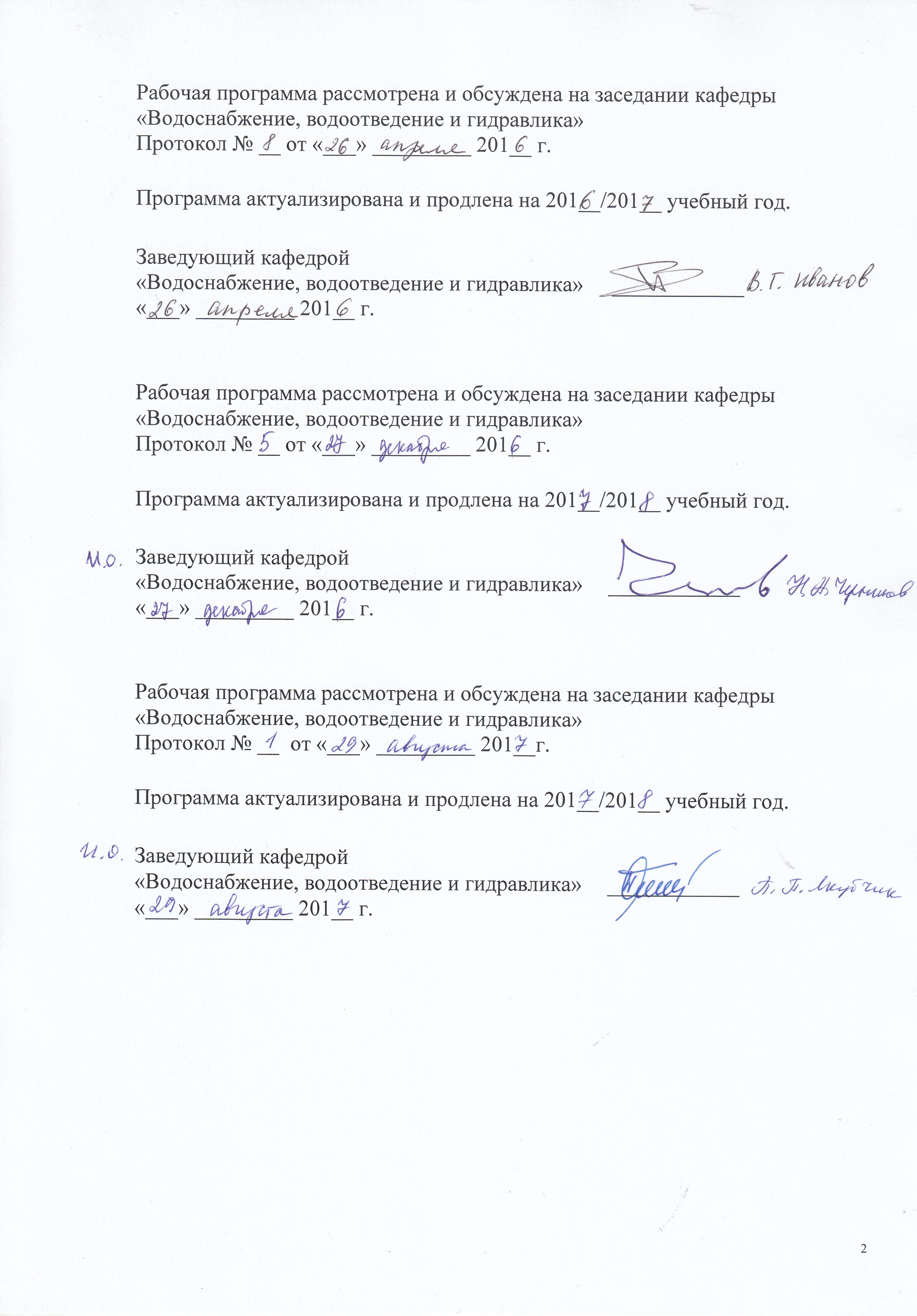 «Водоснабжение, водоотведение и гидравлика»Протокол № __ от «___» _________ 201__ г.Программа актуализирована и продлена на 201__/201__ учебный год.Рабочая программа рассмотрена и обсуждена на заседании кафедры«Водоснабжение, водоотведение и гидравлика»Протокол № __ от «___» _________ 201__ г.Программа актуализирована и продлена на 201__/201__ учебный год.Рабочая программа рассмотрена и обсуждена на заседании кафедры«Водоснабжение, водоотведение и гидравлика»Протокол № __  от «___» _________ 201__г.Программа актуализирована и продлена на 201__/201__ учебный год.ЛИСТ СОГЛАСОВАНИЙ 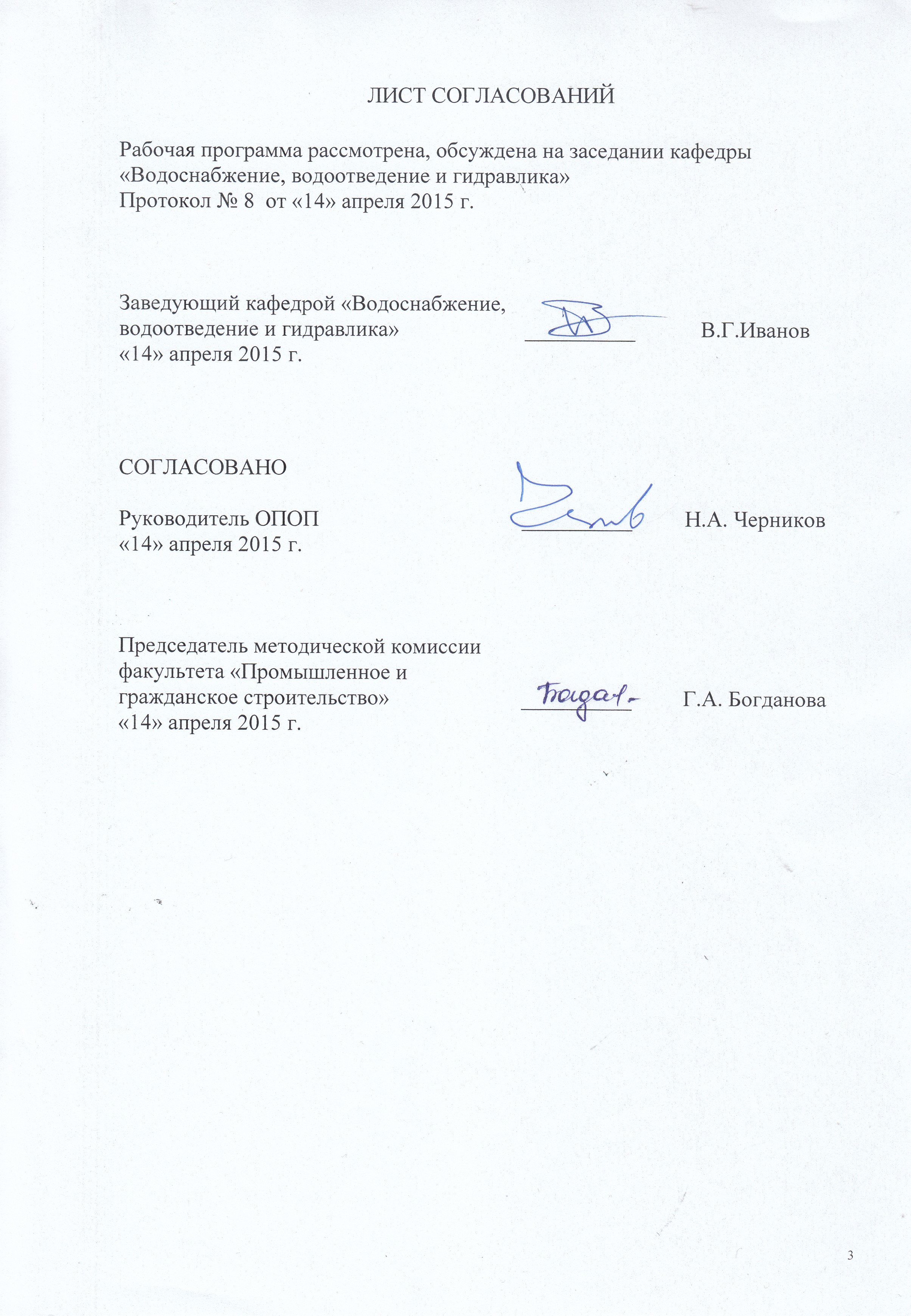 Рабочая программа рассмотрена, обсуждена на заседании кафедры«Водоснабжение, водоотведение и гидравлика»Протокол № 8  от «14» апреля 2015 г. 1. Цели и задачи дисциплиныРабочая программа составлена в соответствии с ФГОС ВО, утвержденным «12» марта 2015 г., приказ № 201 по направлению 08.03.01 «Строительство», по дисциплине «Водоснабжение».Целью изучения дисциплины является  подготовка бакалавров для строительной, производственно-проектной и исследовательской деятельности  в области водоснабжения, строительства, эксплуатации водозаборных сооружений, водопроводных сетей и станций очистки природных вод.Для достижения поставленной цели решаются следующие задачи:- теоретическая подготовка студентов, обеспечивающая возможность рационального выбора источника водоснабжения, типа водозаборных сооружений, конструкции и схемы водопроводных сетей, методов и технологий очистки природных вод с учётом комплексного использования и охраны водных ресурсов;- подготовка проектной и рабочей документации, оформления законченных проектных и конструкторских работ;- изучение и анализ научно-технической информации, отечественного и зарубежного опыта по профилю деятельности.2. Перечень планируемых результатов обучения по дисциплине, соотнесенных с планируемыми результатами освоения основной профессиональной образовательной программыПланируемыми результатами обучения по дисциплине являются: приобретение знаний, умений, навыков.В результате освоения дисциплины обучающийся должен:ЗНАТЬ:нормативные документы в области рационального использования и охраны водных ресурсов;схемы и типы водозаборных сооружений для приёма подземных и поверхностных вод;регламентируемые условия проектирования, строительства и эксплуатации водопроводных сетей и сооружений очистки природных вод.УМЕТЬ:производить выбор источника водоснабжения, места расположения водозаборных сооружений и конструкций водозабора с учётом основного и вспомогательного оборудования;определять расходы воды, диаметры труб, потери напора на участках водопроводной сети, проводить их гидравлические и конструктивные расчёты;выбирать методы и технологию очистки природных вод.ВЛАДЕТЬ:методикой гидрогеологических и статических расчётов водозаборных сооружений, теорией конструирования современных водозаборных узлов и принципами определения зон санитарной охраны источников водоснабжения и водозаборных сооружений;способами и методиками гидравлического расчёта водопроводных сетей; навыками об оборудовании, используемом в процессе эксплуатации водопроводных сетей, регулирующих и запасных ёмкостей;методами проектирования станций очистки природных вод.Приобретенные знания, умения, навыки, характеризующие формирование компетенций,осваиваемые в данной дисциплине, позволяют решать профессиональные задачи, приведенные в соответствующем перечне по видам профессиональной деятельности в п. 2.4 общей характеристики основной профессиональной образовательной программы (ОПОП). Изучение дисциплины направлено на формирование следующих общекультурных компетенций (ОК):способность к самоорганизации и самообразованию (ОК-7).Изучение дисциплины направлено на формирование следующих общепрофессиональных компетенций (ОПК):способность использовать основные законы естественнонаучных дисциплин в профессиональной деятельности, применять методы математического анализа и математического (компьютерного) моделирования, теоретического и экспериментального исследования (ОПК-1);способность выявить естественнонаучную сущность проблем, возникающих в ходе профессиональной деятельности, привлечь их для решения соответствующий физико-математический аппарат (ОПК-2);владением основными законами геометрического формирования, построения и взаимного пересечения моделей плоскости и пространства, необходимыми для выполнения и чтения чертежей зданий, сооружений, конструкций, составления конструкторской документации и деталей (ОПК-3);умением использовать нормативные правовые документы в профессиональной деятельности (ОПК-8).Изучение дисциплины направлено на формирование следующих профессиональных компетенций (ПК), соответствующих видам профессиональной деятельности, на которые  ориентирована программа бакалавриата:изыскательская и проектно-конструкторская деятельность:знание нормативной базы в области инженерных изысканий, принципов проектирования зданий, сооружений, инженерных систем и оборудования, планировки и застройки населенных мест (ПК-1);способностью проводить предварительное технико-экономическое обоснование проектных решений, разрабатывать проектную и рабочую техническую документацию, оформлять законченные проектно-конструкторские работы, контролировать соответствие разрабатываемых проектов и технической документации заданию, стандартам, техническим условиям и другим нормативным документам (ПК-3);производственно-технологическая и производственно-управленческая деятельность:способность участвовать в проектировании и изыскании объектов профессиональной деятельности (ПК-4);способность вести подготовку документации по менеджменту качества и типовым методам контроля качества технологических процессов на производственных участках, организацию рабочих мест, способность осуществлять техническое оснащение, размещение и обслуживание технологического оборудования, осуществлять контроль соблюдения технологической дисциплины, требований охраны труда и экологической безопасности (ПК-9);экспериментально-исследовательская деятельность:знанием научно-технической информации, отечественного и зарубежного опыта по профилю деятельности (ПК-13).Область профессиональной деятельности обучающихся, освоивших данную дисциплину, приведена в п. 2.1 общей характеристики ОПОП.Объекты профессиональной деятельности обучающихся, освоивших данную дисциплину, приведены в п. 2.2 общей характеристики ОПОП.3. Место дисциплины в структуре основной профессиональной образовательной программыДисциплина «Водоснабжение» (Б1.В.ОД.9) относится к вариативной части и является обязательной дисциплиной обучающегося.4. Объем дисциплины и виды учебной работыДля очной формы обучения: Для заочной формы обучения: 5. Содержание и структура дисциплины5.1 Содержание дисциплины5.2 Разделы дисциплины и виды занятий	Часть 1 «ВОДОПРОВОДНАЯ СЕТЬ»Для очной формы обучения (4 семестр): Для заочной формы обучения(3 курс)Часть 2 «ВОДОЗАБОРНЫЕ СООРУЖЕНИЯ»Для очной формы обучения (5 семестр)Для заочной формы обучения (3 курс)Часть 3 «ОЧИСТКА ВОДЫ»Для очной формы обучения (6 семестр)Для заочной формы обучения(4 курс): 6. Перечень учебно-методического обеспечения для самостоятельной работы обучающихся по дисциплине7. Фонд оценочных средств для проведения текущего контроля успеваемости и промежуточной аттестации обучающихся по дисциплинеФонд оценочных средств по дисциплине является неотъемлемой частью рабочей программы и представлен отдельным документом, рассмотренным на заседании кафедры и утвержденным заведующим кафедрой.8. Перечень основной и дополнительной учебной литературы, нормативно-правовой документации и других изданий, необходимых для освоения дисциплины8.1 Перечень основной учебной литературы, необходимой для освоения дисциплиныВодоснабжение и водоотведение на железнодорожном транспорте: Учебник / Под ред. проф.В.С.Дикаревского. – 2-е издд, перераб. – М.: Учебно-методический центр по образованию на железнодорожном транспорте», 2009. – 447 с.Режим доступа: https://e.lanbook.com/book/59003, свободныйЯкубчик П.П. Водоснабжение. Водопроводные сети населенных мест: конспект лекций / П.П.Якубчик. – СПб.: ПГУПС, 2008. – 122 с.Сомов М.А., Журба М.Г. Водоснабжение. Том 1. Системы забора, подачи и распределения воды: Учебник для вузов. - М.: Издательство АСВ, 2010. – 262 с.Смирнов Ю.А. Водоснабжение. Водозаборные сооружения: Конспект  лекций / Ю.А.Смирнов. –  СПб.: ПГУПС, 2013. – 146 с.Кожинов В.Ф. Очистка питьевой и технической воды. Примеры и расчеты (текст): Учебное пособие для вузов. – СПб, 2008. – 303с.8.2 Перечень дополнительной учебной литературы, необходимой для освоения дисциплиныШевелев Ф.А., Шевелев А.Ф. Таблицы для гидравлического расчета водопроводных труб: Справочное пособие. – М.: Стройиздат, 2005. – 116 с.Курганов А.М. Водозаборные сооружения систем коммунального водоснабжения: Учебное пособие / Изд. АСВ; СПбГАСУ. - М.-СПб., 1998.-246 с.Смирнов Ю.А., Капинос О.Г. Водоснабжение. Водозабор подземных напорных вод: Учебное пособие.– СПб.: ПГУПС, 2009. – 54 с.Петров Е.Г., Бегунов П.П. Технология очистки природных вод фильтрованием. Учебное пособие. СПб, 2006 – 53с.8.3 Перечень нормативно-правовой документации, необходимой для освоения дисциплиныСП 31.1330.2012 Водоснабжение, наружные сети и сооружения. Актуализированная редакция СНиП 2.04.02-84.М.2012 -100с.8.4 Другие издания, необходимые для освоения дисциплиныБегунов П.П., Твардовская Н.В. Проектирование станции очистки природных вод. Ч 1.: Методические указания – СПб: ПГУПС, 2012. – 51с.Бегунов П.П., Твардовская Н.В., Русанова Е.В. Проектирование станции очистки природных вод. Ч 2.: Методические указания – СПб: ПГУПС, 2014. – 56с.Смирнов Ю.А., Капинос О.Г., Иванова О.Е. Водозаборные сооружения из поверхностных источников: Методические указания для курсового и дипломного проектирования для студентов специальности «Водоснабжение и водоотведение». – СПб.: ПГУПС, 2005. – 26 с.Якубчик П.П., Смирнов Ю.А. и др. Водопроводная сеть: Методические указания к курсовому и дипломному проектированию. – СПб.: ПГУПС, 2002. – 61 с.Якубчик П.П., Шумейко Т.Б. Водопроводные насосные станции: Методические указания по выполнению курсового проекта. – СПб.: ПГУПС, 2005. – 51 с.9. Перечень ресурсов информационно-телекоммуникационной сети «Интернет», необходимых для освоения дисциплиныЛичный кабинет обучающегося и электронная информационно-образовательная среда. [Электронный ресурс]. – Режим доступа: http://sdo.pgups.ru/  (для доступа к полнотекстовым документам требуется авторизация).Электронно-библиотечная система ЛАНЬ [Электронный ресурс]. Режим доступа:  https://e.lanbook.com/books — Загл. с экрана;Официальный сайт информационной сети ТЕХЭКСПЕРТ [Электронный ресурс] – Режим доступа: http://www.cntd.ru/, свободный— Загл. с экрана.10. Методические указания для обучающихся по освоению дисциплиныПорядок изучения дисциплины следующий:Освоение разделов дисциплины производится в порядке, приведенном в разделе 5 «Содержание и структура дисциплины». Обучающийся должен освоить все разделы дисциплины с помощью учебно-методического обеспечения, приведенного в разделах 6, 8 и 9 рабочей программы. Для формирования компетенций обучающийся должен представить выполненные типовые контрольные задания или иные материалы, необходимые для оценки знаний, умений, навыков, предусмотренные текущим контролем (см. фонд оценочных средств по дисциплине).По итогам текущего контроля по дисциплине, обучающийся должен пройти промежуточную аттестацию (см. фонд оценочных средств по дисциплине).11. Перечень информационных технологий, используемых при осуществлении образовательного процесса по дисциплине, включая перечень программного обеспечения и информационных справочных системПри осуществлении образовательного процесса по дисциплине используются следующие информационные технологии:технические средства (компьютерная техника, проектор);методы обучения с использованием информационных технологий (компьютерное тестирование, демонстрация мультимедийных материалов);электронная информационно-образовательная среда Петербургского государственного университета путей сообщения Императора Александра I [Электронный ресурс]. – Режим доступа: http://sdo.pgups.ru.Дисциплина обеспечена необходимым комплектом лицензионного программного обеспечения, установленного на технических средствах, размещенных в специальных помещениях и помещениях для самостоятельной работы в соответствии с расписанием занятий.12. Описание материально-технической базы, необходимой для осуществления образовательного процесса по дисциплинеМатериально-техническая база обеспечивает проведение всех видов учебных занятий, предусмотренных учебным планом по данному направлению и соответствует действующим санитарным и противопожарным нормам и правилам.Она содержит специальные помещения - учебные аудитории для проведения занятий лекционного типа, практических занятий и занятий  семинарского типа, для выполнения курсовых проектов, групповых и индивидуальных консультаций, текущего контроля и промежуточной аттестации, а также помещения для самостоятельной работы и помещения для хранения и профилактического обслуживания учебного оборудования. Помещения на семестр учебного года выделяются в соответствии с расписанием занятий.Специальные помещения укомплектованы специализированной мебелью и техническими средствами обучения, служащими для представления учебной информации большой аудитории.Для проведения занятий лекционного типа используются учебно-наглядные материалы в виде презентаций, которые обеспечивают тематические иллюстрации в соответствии с рабочей программой дисциплины. 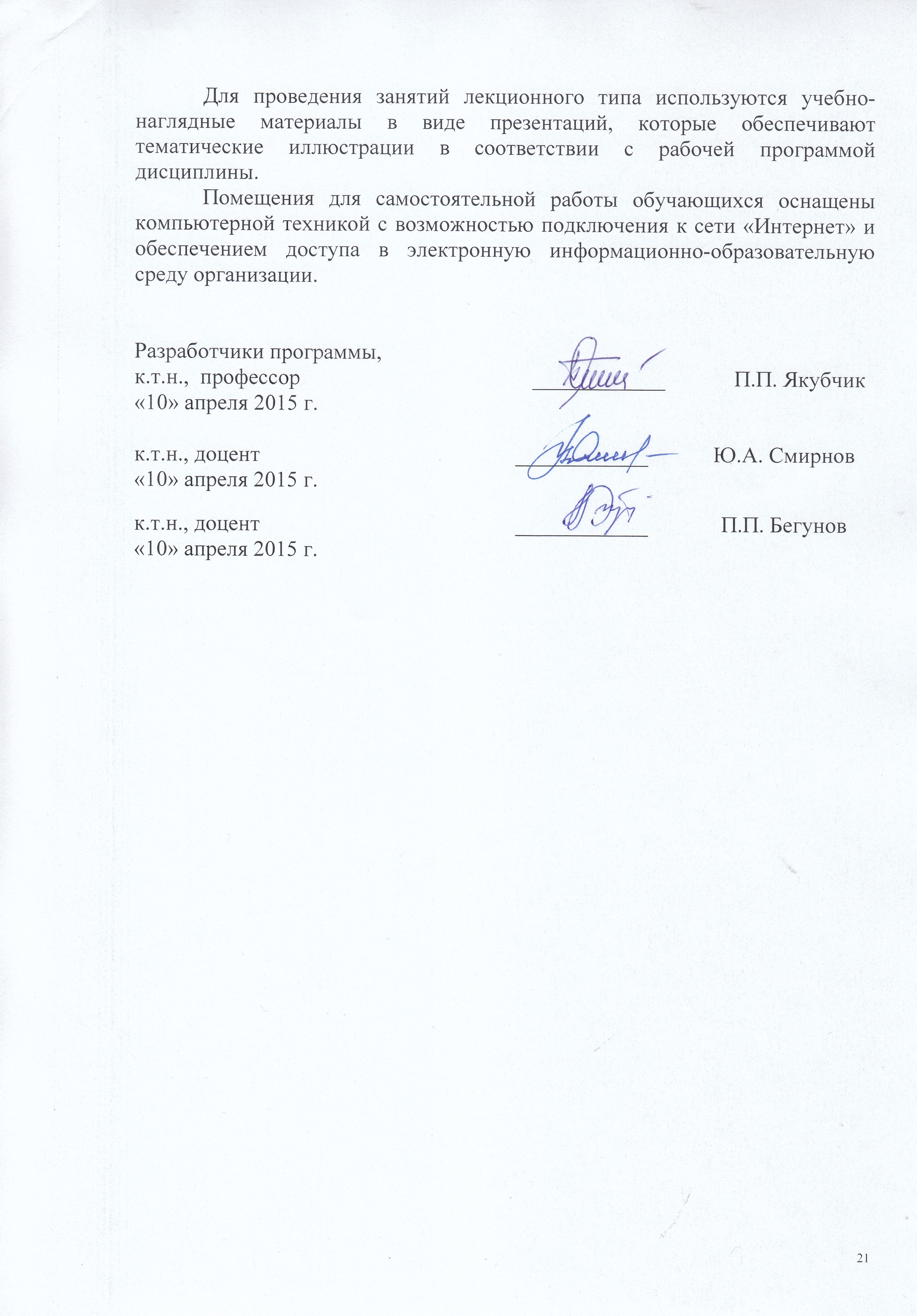 Помещения для самостоятельной работы обучающихся оснащены компьютерной техникой с возможностью подключения к сети «Интернет» и обеспечением доступа в электронную информационно-образовательную среду организации.Заведующий кафедрой «Водоснабжение, водоотведение и гидравлика»____________«___» _________ 201__ г.Заведующий кафедрой «Водоснабжение, водоотведение и гидравлика»____________«___» _________ 201__ г.Заведующий кафедрой «Водоснабжение, водоотведение и гидравлика»____________«___» _________ 201__ г.Заведующий кафедрой «Водоснабжение, водоотведение и гидравлика»__________В.Г.Иванов«14» апреля 2015 г. СОГЛАСОВАНОРуководитель ОПОП__________Н.А. Черников«14» апреля 2015 г. Председатель методической комиссии факультета «Промышленное и гражданское строительство»__________Г.А. Богданова«14» апреля 2015 г. Вид учебной работыВсего часовСеместрСеместрСеместрСеместрВид учебной работыВсего часов456Контактная работа (по видам учебных занятий)В том числе:лекции (Л)практические занятия (ПЗ)лабораторные работы (ЛР)1728686683434541836503416Самостоятельная работа (СРС) (всего)125314549Контроль135454545Форма контроля знанийКП, ЭКП, ЭКП, ЭОбщая трудоемкость: час / з.е.432/12144/4144/4144/4Вид учебной работыВсего часовКурсКурсКурсВид учебной работыВсего часов34Контактная работа (по видам учебных занятий)В том числе:лекции (Л)практические занятия (ПЗ)лабораторные работы (ЛР)4414302681818612Самостоятельная работа (СРС) (всего)361244117Контроль27189Форма контроля знаний2 КП, 2ЭКП, ЭОбщая трудоемкость: час / з.е.432/12288/8144/4№п/пНаименование раздела дисциплиныСодержание разделаЧасть 1 «ВОДОПРОВОДНАЯ СЕТЬ»Часть 1 «ВОДОПРОВОДНАЯ СЕТЬ»Часть 1 «ВОДОПРОВОДНАЯ СЕТЬ»Модуль 1. Введение. Природные источники водоснабженияМодуль 1. Введение. Природные источники водоснабженияМодуль 1. Введение. Природные источники водоснабженияВведение      Роль воды в развитии общества. Водопотребление и водопользование.Водоснабжение как технологический комплекс процессов в инженерных сооружениях и санитарно-гигиенических мероприятиях по добыче, улучшению качества и обеззараживанию, транспорту и распределению воды между потребителями. Основные категории потребителей воды. Требования потребителей воды к её качеству. Основные направления и проблемы рационального использования природных вод. Водоснабжение и водопотребление. Исторический обзор развития водоснабжения. Развитие водоснабжения в РФ в соответствии с изменяющимися условиями жизни. Обеспечение потребителей водой путем создания районных и групповых систем водоснабжения. Роль сельскохозяйственного водоснабжения. Достижения отечественной науки, техники и практики в области водоснабжения. Пути дальнейшего развития и совершенствования систем водоснабжения в свете положений Конституции и Правительства РФ по охране природы и  рациональному использованию природных ресурсов. Основные проблемы водообеспечения, водоснабжения, водопотребления и водопользования.Природные  источники водоснабжения      Виды природных источников водоснабжения. Требования, предъявляемые к источникам водоснабжения. Характеристика природных водных ресурсов и источников водоснабжения по запасам, дебиту, качеству и санитарно-гигиеническому состоянию. Влияние деятельности человека на состояние природных источников водоснабжения.Охрана природных источников водоснабжения от загрязнения и истощения. Комплексное использование природных источников. Общие сведения о водном законодательстве РФ. Зоны санитарной охраны источников водоснабжения и сооружений систем водоснабжения.Модуль 2. Водопотребление и режимы расходования водыМодуль 2. Водопотребление и режимы расходования водыМодуль 2. Водопотребление и режимы расходования водыВодопотребление      Потребление воды на хозяйственно-питьевые, производственные, противопожарные и другие нужды. Нормы расходования воды. Методы определения количества потребляемой воды на различные нужды. Требования к качеству воды для различных видов потребителей.Режимы водопотребления воды     Режим потребления воды на хозяйственно-питьевые цели населения. Неравномерность расходования воды во времени и факторы её определяющие. Понятие о коэффициентах суточной и часовой неравномерности и определение их значений. Взаимосвязь значений коэффициентов неравномерности и режима водопотребления. Табличное и графическое отражение режима водопотребления. Режим расходования воды на производственные и бытовые нужды промышленных предприятий, поливку улиц и зеленых насаждений. Различные виды задания режима водопотребления промпредприятий и населенных пунктов. Определение расчётных средних и максимальных суточных, часовых и секундных расходов.Модуль 3. Общая схема системы водоснабженияМодуль 3. Общая схема системы водоснабженияМодуль 3. Общая схема системы водоснабженияОбщая схема системы и режим водоснабжения     Основные элементы системы водоснабжения, их роль, функциональная взаимосвязь. Взаимное расположение. Влияние на схему системы водоснабжения, вида и расположения источника, рельефа местности, взаимного расположения потребителей, требований к количеству и качеству потребляемой воды, а также требований надежности водоснабжения. Обоснование степени централизации и критерии выбора систем водоснабжения.     Режим работы отдельных сооружений систем водоснабжения. Их технологическая (функциональная) взаимная связь. Графическое изображение режимов водоподачи и водопотребления. Роль насосных и очистных станций, водонапорной башни и резервуаров чистой воды в работе системы водоснабжения. Их значение в обеспечении экономичности и надежности работы системы. Определение регулирующих (аккумулирующих), противопожарных и аварийных объёмов, запасов воды в баке водонапорной башни и резервуарах чистой воды. Определение требуемого свободного напора водопроводной сети и высоты водонапорной башни. Основные расчётные режимы работы систем водоснабжения. Особенности режимов работы системы водоснабжения с несколькими водопитателями и напорно-регулирующими ёмкостями. Особенности работы и расчёта безбашенных систем водоснабжения. Обоснование режимов работы насосных станций и ёмкостей.Модуль 4. Проектирование и расчёт водоводов и водопроводных сетейМодуль 4. Проектирование и расчёт водоводов и водопроводных сетейМодуль 4. Проектирование и расчёт водоводов и водопроводных сетейОбщие вопросы проектирования водоводов и водопроводных сетей     Типы водоводов и водопроводных сетей. Требования, предъявляемые к ним. Принципы трассировки водопроводных линий. Учёт требований надежности функционирования систем подачи и распределения воды. Методы обеспечения требуемой надежности. Модели отбора воды из сетей. Особенности подачи воды магистральными и распределительными линиями кольцевой водопроводной сети. Расчётные режимы отбора воды из сети. Расчётные схемы отбора воды из сети. Принципы определения диаметров труб водопроводных линий и потерь напора в них. Выражение величины экономических затрат для водопроводных линий (водоводов) при подаче воды насосами и при гравитационной подаче по напорному водоводу. Определение экономически выгодных диаметров труб. Потери напора в трубопроводах. Формулы и таблицы для гидравлического расчёта водопроводных труб из различных материалов. Учёт возможного изменения гидравлического сопротивления труб в процессе эксплуатации.Теоретические расчеты и методы гидравлического расчета водопроводных сетей     Свойства водопроводных сетей. Задачи гидравлического расчёта кольцевых водопроводных сетей. Предварительное потокораспределение в кольцевых сетях с учётом требования надежности. Теоретические основы гидравлических расчётов водопроводных сетей. Теория и практические методы внутренней увязки кольцевых сетей (В.Г.Лобачёва, М.М.Андрияшева и др.). Численные методы поверочных расчётов с учётом их совместной работы с водопотребителями, аккумуляторами воды и при наличии нефиксированных отборов.     Анализ и использование результатов расчётов сети для определения рабочих давлений, пьезометрических отметок и свободных напоров в её отдельных точках. Выбор режима работы водопотребителей. Подбор марки насосов. Особенности расчётаПрименение вычислительной техники для расчета и проектирования систем подачи и распределения воды (СПРВ)     Задачи оптимизации СПРВ, решаемые с применением ЭВМ. Возможности повышения экономичности и надежности систем подачи и распределения воды благодаря применению ЭВМ. Этапы решений задач расчёта системы подачи и распределения воды.Принципы технико-экономического расчета водопроводных сетей     Основы теории технико-экономического расчёта водопроводных сетей. Вопросы о возможности нахождения значений наивыгоднейших диаметров труб кольцевой сети при незаданном или заданном потокораспределении. Практические методы нахождения наивыгоднейших диаметров труб при заданном потокораспределении.Особенности проектирования и расчета зонных систем водоснабжения     Область применения зонных систем водоснабжения. Технико-экономические обоснования зонирования. Основные типы зонных систем водоснабжения. Сооружения, необходимые при устройстве зонных систем. Станции подкачки. Станции регулирования (напорно-регулирующие узлы). Экономическая и техническая оценка устройства зонных систем водоснабжения.Модуль 5. Устройство водопроводных сетей.Регулирующие и запасные ёмкостиМодуль 5. Устройство водопроводных сетей.Регулирующие и запасные ёмкостиМодуль 5. Устройство водопроводных сетей.Регулирующие и запасные ёмкостиУстройство водопроводных сетей     Основные виды труб, стандарты, сортаменты и их характеристика. Металлические трубы: стальные, чугунные. Мероприятия по защите металлических трубопроводов от коррозии. Неметаллические трубы: асбестоцементные, железобетонные, пластмассовые. Трубы из других материалов. Способы соединения труб. Проектирование водоводов и сети. Деталировка. Технико-экономическое обоснование выбора материала и класса прочности труб. Размещение трубопроводов и арматуры в поперечном и продольном профиле улиц и проездов. Арматура и сооружения на сети. Различные виды арматуры, применяемой при устройстве водоводов и водопроводной сети. Колодцы на сети и их конструкции. Туннели (коллекторы) проходные и непроходные. Упоры и их типы. Способы перехода водопроводных линий через препятствия. Особенности устройства водопроводных сетей и водоводов в особых условиях: зоны распространения многолетнемерзлых грунтов, просадочных грунтов, зоны повышенной сейсмичности и др.Регулирующие и запасные ёмкости     Классификация регулирующих (аккумулирующих) и запасных ёмкостей, область применения. Водонапорные башни, водонапорные колонны, резервуары, гидропневматические установки. Их оборудование трубопроводами, арматурой, камерами переключения. Экономическая и техническая целесообразность устройства резервуаров.Часть 2 «ВОДОЗАБОРНЫЕ СООРУЖЕНИЯ»Часть 2 «ВОДОЗАБОРНЫЕ СООРУЖЕНИЯ»Часть 2 «ВОДОЗАБОРНЫЕ СООРУЖЕНИЯ»Модуль 1. Источники водоснабженияМодуль 1. Источники водоснабженияМодуль 1. Источники водоснабженияИсточники водоснабжения     Общие сведения об источниках водоснабжения. Характеристика поверхностных источников водоснабжения. Характеристика подземных источников водоснабжения. Выбор источника водоснабжения.Модуль 2. Сооружения для забора воды из подземных источниковМодуль 2. Сооружения для забора воды из подземных источниковМодуль 2. Сооружения для забора воды из подземных источниковВиды и условия применения водозаборных сооружений из подземных источников     Типы сооружений для забора воды из подземных источников. Выбор водоносного пласта и места расположения водозабора. Схемы водозаборных узлов для приема подземных вод.     Шахтные колодцы. Горизонтальные водозаборы. Лучевые водозаборы. Инфильтрационные водозаборы. Каптаж источников.Водозаборная скважина – устройство, конструкция и оборудование     Основные элементы буровой скважины. Способы бурения скважины. Типы скважин.     Рабочая конструкция скважины. Типы фильтров, их область применения, пропускная способность. Установка фильтра в скважине.Бесфильтровые скважины. Установка водоподъемного оборудования в скважине. Эксплуатационная конструкция скважины.Гидрогеологические расчеты водозаборных сооружений     Определение дебита одиночной скважины по опытным откачкам. Приток воды к скважине. Сборные водоводы на водозаборах подземных вод.     Дебит одиночной скважины совершенного и несовершенного типов в напорных водах. Дебит одиночной скважины совершенного и несовершенного типов в безнапорных водах.     Приток воды к скважинам группового водозабора.Обеспечение надёжности работы водозаборов подземных вод     Искусственное восполнение подземных вод. Зоны санитарной охраны подземных источников водоснабжения и водозаборных сооружений. Модуль 3. Сооружения для забора воды из поверхностных источниковМодуль 3. Сооружения для забора воды из поверхностных источниковМодуль 3. Сооружения для забора воды из поверхностных источниковВиды и условия применения водозаборных сооружений из поверхностных источников     Классификация сооружений для забора воды из поверхностных источников. Природные условия забора воды из поверхностных источников. Необходимая глубина воды в источнике для размещения водоприемника. Выбор места расположения водозабора на поверхностном источнике. Типы и схемы водозаборных сооружений.Водозаборные сооружения берегового типаКонструкция водозаборного сооружения. Сороудерживающие решетки – конструкция, расчетные параметры. Всасывающая линия – условия укладки, основные расчетные параметры. Сороудерживающие сетки - конструкция, расчетные параметры. Гидравлические параметры берегового колодца.Водозаборные сооружения руслового типаКонструкция водозаборного сооружения. Водоприемники водозаборных сооружений руслового типа. Положение самотечной линии. Самотечная линия – условия укладки, основные расчетные параметры. Промывка самотечных линий и водоприемных окон. Водозаборные сооружения с сифонными линиями. Основные геометрические и гидравлические параметры берегового колодца.Забор воды из поверхностных источников в особых условияхЗабор воды из поверхностных источников при недостаточной глубине. Водоприемные ковши. Особенности забора воды из озер. Особенности забора воды из водохранилищ. Особенности забора воды из горных рек. Нестационарные водозаборы.Обеспечение надежности работы водозаборов поверхностных водРыбозащитные устройства водозаборных сооружений. Защита водоприемников от обмерзания и шуги. Зоны санитарной охраны поверхностных источников водоснабжения и водозаборных сооружений. Статическая устойчивость водоприемного оголовка. Устойчивость водозаборных сооружений и самотечных  линий на всплытие.Часть 3 «ОЧИСТКА ВОДЫ»Часть 3 «ОЧИСТКА ВОДЫ»Часть 3 «ОЧИСТКА ВОДЫ»Модуль 1. Показатели и нормы качества питьевой водыМодуль 1. Показатели и нормы качества питьевой водыМодуль 1. Показатели и нормы качества питьевой водыПоказатели и нормы качества питьевой воды.     Виды природных вод (поверхностные и подземные). Понятие о ПДК, необходимость нормирования. Физические и химические показатели природных вод. Законодательная база нормирования качества воды.Гигиенические требования и нормативы качества питьевой воды. Контроль качества питьевой воды. Биологические и бактериологические показатели качества природных вод.Модуль 2. Основные технологические схемы осветления и обесцвечивания водыМодуль 2. Основные технологические схемы осветления и обесцвечивания водыМодуль 2. Основные технологические схемы осветления и обесцвечивания водыОсновные технологические схемы осветления и обесцвечивания воды.     Схемы безреагентной очистки с гидроциклонами, вихревыми осветлителями, крупнозернистыми скорыми и медленными фильтрами. Двухступенчатые и одноступенчатые схемы очистки с реагентной обработкой воды.Модуль 3. Обработка природных вод реагентамиМодуль 3. Обработка природных вод реагентамиМодуль 3. Обработка природных вод реагентамиОбработка природных вод реагентами.Физико-химическая сущность коагулирования загрязнений воды. Гидролиз коагулянтов. Доза коагулянта. Виды применяемых коагулянтов.Коагуляция загрязнений в свободном объеме, в условиях стесненного осаждения. Контактная коагуляция. Физико-химическая сущность контактной коагуляции. Мероприятия по интенсивности процесса коагуляции. Флокулянты и флокуляция. Цели и задачи флокуляции. Результативность обработки природной воды флокулянтами.Сухое, мокрое, сухо-мокрое хранение на водопроводных станциях. Устройства для приготовления раствора коагулянта, их расчет, область применения. Устройства известкового хозяйства при сухом и мокром хранении извести на водопроводной станции.Способы дозирования реагентов. Дозаторы растворов и суспензий, область их применения. Смесители, их конструкции и расчет.Модуль 4. Очистка природных вод отстаиваниемМодуль 4. Очистка природных вод отстаиваниемМодуль 4. Очистка природных вод отстаиваниемОчистка природных вод отстаиванием.Сущность осветления воды отстаиванием. Классификация отстойных сооружений. Горизонтальные отстойники, их конструкции и расчет. Вертикальные отстойники, их конструкции, принцип работы и расчет. Тонкослойные отстойники, расчет.Радиальные отстойники, их конструкции, принцип работы и расчет. Осветлители со взвешенным осадком, принцип работы, порядок расчета, преимущества перед горизонтальными и вертикальными отстойниками.Модуль 5. Очистка природных вод фильтрованиемМодуль 5. Очистка природных вод фильтрованиемМодуль 5. Очистка природных вод фильтрованиемОчистка природных вод фильтрованием.Физико-химическая сущность очистки природных вод фильтрованием. Фильтрующие материалы их характеристики и область применения. Однопоточные скорые фильтры Однослойные, их конструкции и порядок расчета. Однопоточные скорые фильтры многослойные.     Типы и расчет распределительных систем скорых фильтров и подачи промывочной воды. Скорые напорные фильтры, их конструкции и область применения.     Контактные осветлители типа КО-1, их конструкции, расчет и область применения.     Типы и расчет распределительных систем контактных осветлителей. Преимущества и недостатки осветлителей. Преимущества и недостатки КО перед прямоточными скорыми фильтрами.Модуль 6. Обеззараживание и дезодорация природных водМодуль 6. Обеззараживание и дезодорация природных водМодуль 6. Обеззараживание и дезодорация природных водОбеззараживание и дезодорация природных вод.     Цель и задачи обеззараживания воды. Способы обеззараживания воды. Обеззараживание воды хлорированием. Первичное и вторичное хлорирование. Обеззараживание воды гипохлоритом натрия. Образование вредных веществ.     Обеззараживание воды озонированием, бактерицидным облучением, активной водой и т.д. Технологические схемы процесса обеззараживания. Конструктивные и расчетные параметры. Дезодорация воды, назначение процесса. Основные способы удаления из воды привкусов и запахов.Модуль 7. Сорбционная очистка природных водМодуль 7. Сорбционная очистка природных водМодуль 7. Сорбционная очистка природных водСорбционная очистка природных вод.Сущность сорбционного метода очистки природных вод. Типы адсорбентов преимущества и недостатки традиционных адсорбентов. Очистка природных вод фильтрованием через адсорбент длительного использования.№п/пНаименование раздела дисциплиныЛПЗЛРСРСВведение2--1Природные источники водоснабжения22-1Водопотребление22-1Режимы водопотребления22-2Общая схема системы и режим водоснабжения22-2Общие вопросы проектирования водоводов и водопроводных сетей22-4Теоретические расчёты и методы гидравлического расчёта66-4Применение вычислительной техники для расчёта и проектирования систем подачи и распределения воды (СПРВ)26-4Принципы технико-экономического расчёта водопроводных сетей24-2Особенности проектирования и расчёта зонных систем водоснабжения22-2Устройство водопроводных сетей64-4Регулирующие и запасные ёмкости42-4Итого3434-31№п/пНаименование раздела дисциплиныЛПЗЛРСРСВведение0,25--4Природные источники водоснабжения0,25--8Водопотребление0,25--10Режимы водопотребления0,25--10Общая схема системы и режим водоснабжения0,5--8Общие вопросы проектирования водоводов и водопроводных сетей0,52-12Теоретические расчёты и методы гидравлического расчёта0,52-12Применение вычислительной техники для расчёта и проектирования систем подачи и распределения воды (СПРВ)0,52-12Принципы технико-экономического расчёта водопроводных сетей0,252-10Особенности проектирования и расчёта зонных систем водоснабжения0,25--12Устройство водопроводных сетей0,25--12Регулирующие и запасные ёмкости0,25--10Итого48-120№п/пНаименование раздела дисциплиныЛПЗЛРСРСИсточники водоснабжения12-2Виды и условия применения водозаборных сооружений из подземных источников2--4Водозаборная скважина – устройство, конструкция и оборудование26-6Гидрогеологические расчёты водозаборных сооружений210-4Обеспечение надёжности работы водозаборов подземных вод12-5Виды и условия применения водозаборных сооружений из поверхностных источников2--4Водозаборные сооружения берегового типа26-6Водозаборные сооружения руслового типа28-6Забор воды из поверхностных источников в особых условиях2--4Обеспечение надёжности работы водозаборов поверхностных вод22-4Итого1836-45№п/пНаименование раздела дисциплиныЛПЗЛРСРСИсточники водоснабжения---10Виды и условия применения водозаборных сооружений из подземных источников---12Водозаборная скважина – устройство, конструкция и оборудование14-16Гидрогеологические расчёты водозаборных сооружений12-10Обеспечение надёжности работы водозаборов подземных вод---10Виды и условия применения водозаборных сооружений из поверхностных источников---10Водозаборные сооружения берегового типа12-16Водозаборные сооружения руслового типа12-16Забор воды из поверхностных источников в особых условиях---10Обеспечение надёжности работы водозаборов поверхностных вод---10Итого410-120№п/пНаименование раздела дисциплиныЛПЗЛРСРСПоказатели и нормы качества питьевой воды44-6Основные технологические схемы осветления и обесцвечивания воды62-8Обработка природных вод реагентами42-7Очистка природных вод отстаиванием42-7Очистка природных вод фильтрованием62-7Обеззараживание и дезодорация природных вод62-7Сорбционная очистка природных вод42-7Итого341649№п/пНаименование раздела дисциплиныЛПЗЛРСРСПоказатели и нормы качества питьевой воды0,51-7Основные технологические схемы осветления и обесцвечивания воды12-20Обработка природных вод реагентами0,52-20Очистка природных вод отстаиванием11-20Очистка природных вод фильтрованием12-20Обеззараживание и дезодорация природных вод12-15Сорбционная очистка природных вод12-15Итого612117№п/пНаименование раздела дисциплиныПеречень учебно-методического обеспеченияЧасть 1 «ВОДОПРОВОДНАЯ СЕТЬ»Часть 1 «ВОДОПРОВОДНАЯ СЕТЬ»Часть 1 «ВОДОПРОВОДНАЯ СЕТЬ»Часть 1 «ВОДОПРОВОДНАЯ СЕТЬ»Введение 1. Водоснабжение и водоотведение на железнодорожном транспорте: Учебник / Под ред. проф. В.С. Дикаревского. – 2-е изд., перераб. – М.: ГОУ «Учебно-методический центр по образованию на железнодорожном транспорте», 2009. – 447 с.: ил.Режим доступа: https://e.lanbook.com/book/59003, свободный2. Якубчик П.П. Водоснабжение. Водопроводные сети населённых мест: конспект лекций / П.П. Якубчик. – СПб.: ПГУПС, 2008. – 122 с.3. Якубчик П.П., Шумейко Т.Б. Водопроводные насосные станции: Методические указания к выполнению курсового проекта. – СПб.: ПГУПС, 2005. – 51 с.Природные источники водоснабжения1. Водоснабжение и водоотведение на железнодорожном транспорте: Учебник / Под ред. проф. В.С. Дикаревского. – 2-е изд., перераб. – М.: ГОУ «Учебно-методический центр по образованию на железнодорожном транспорте», 2009. – 447 с.: ил.Режим доступа: https://e.lanbook.com/book/59003, свободный2. Якубчик П.П. Водоснабжение. Водопроводные сети населённых мест: конспект лекций / П.П. Якубчик. – СПб.: ПГУПС, 2008. – 122 с.3. Якубчик П.П., Шумейко Т.Б. Водопроводные насосные станции: Методические указания к выполнению курсового проекта. – СПб.: ПГУПС, 2005. – 51 с.Водопотребление1. Водоснабжение и водоотведение на железнодорожном транспорте: Учебник / Под ред. проф. В.С. Дикаревского. – 2-е изд., перераб. – М.: ГОУ «Учебно-методический центр по образованию на железнодорожном транспорте», 2009. – 447 с.: ил.Режим доступа: https://e.lanbook.com/book/59003, свободный2. Якубчик П.П. Водоснабжение. Водопроводные сети населённых мест: конспект лекций / П.П. Якубчик. – СПб.: ПГУПС, 2008. – 122 с.3. Якубчик П.П., Шумейко Т.Б. Водопроводные насосные станции: Методические указания к выполнению курсового проекта. – СПб.: ПГУПС, 2005. – 51 с.Режимы водопотребления1. Водоснабжение и водоотведение на железнодорожном транспорте: Учебник / Под ред. проф. В.С. Дикаревского. – 2-е изд., перераб. – М.: ГОУ «Учебно-методический центр по образованию на железнодорожном транспорте», 2009. – 447 с.: ил.Режим доступа: https://e.lanbook.com/book/59003, свободный2. Якубчик П.П. Водоснабжение. Водопроводные сети населённых мест: конспект лекций / П.П. Якубчик. – СПб.: ПГУПС, 2008. – 122 с.3. Якубчик П.П., Шумейко Т.Б. Водопроводные насосные станции: Методические указания к выполнению курсового проекта. – СПб.: ПГУПС, 2005. – 51 с.Общая схема системы и режим водоснабжения1. Водоснабжение и водоотведение на железнодорожном транспорте: Учебник / Под ред. проф. В.С. Дикаревского. – 2-е изд., перераб. – М.: ГОУ «Учебно-методический центр по образованию на железнодорожном транспорте», 2009. – 447 с.: ил.Режим доступа: https://e.lanbook.com/book/59003, свободный2. Якубчик П.П. Водоснабжение. Водопроводные сети населённых мест: конспект лекций / П.П. Якубчик. – СПб.: ПГУПС, 2008. – 122 с.3. Якубчик П.П., Шумейко Т.Б. Водопроводные насосные станции: Методические указания к выполнению курсового проекта. – СПб.: ПГУПС, 2005. – 51 с.Общие вопросы проектирования водоводов и водопроводных сетей1. Водоснабжение и водоотведение на железнодорожном транспорте: Учебник / Под ред. проф. В.С. Дикаревского. – 2-е изд., перераб. – М.: ГОУ «Учебно-методический центр по образованию на железнодорожном транспорте», 2009. – 447 с.: ил.Режим доступа: https://e.lanbook.com/book/59003, свободный2. Якубчик П.П. Водоснабжение. Водопроводные сети населённых мест: конспект лекций / П.П. Якубчик. – СПб.: ПГУПС, 2008. – 122 с.3. Якубчик П.П., Шумейко Т.Б. Водопроводные насосные станции: Методические указания к выполнению курсового проекта. – СПб.: ПГУПС, 2005. – 51 с.Теоретические расчёты и методы гидравлического расчёта водопроводных сетей1. Водоснабжение и водоотведение на железнодорожном транспорте: Учебник / Под ред. проф. В.С. Дикаревского. – 2-е изд., перераб. – М.: ГОУ «Учебно-методический центр по образованию на железнодорожном транспорте», 2009. – 447 с.: ил.Режим доступа: https://e.lanbook.com/book/59003, свободный2. Якубчик П.П. Водоснабжение. Водопроводные сети населённых мест: конспект лекций / П.П. Якубчик. – СПб.: ПГУПС, 2008. – 122 с.3. Якубчик П.П., Шумейко Т.Б. Водопроводные насосные станции: Методические указания к выполнению курсового проекта. – СПб.: ПГУПС, 2005. – 51 с.Применение вычислительной техники и проектирования систем подачи и распределения воды (СПРВ)1. Водоснабжение и водоотведение на железнодорожном транспорте: Учебник / Под ред. проф. В.С. Дикаревского. – 2-е изд., перераб. – М.: ГОУ «Учебно-методический центр по образованию на железнодорожном транспорте», 2009. – 447 с.: ил.Режим доступа: https://e.lanbook.com/book/59003, свободный2. Якубчик П.П. Водоснабжение. Водопроводные сети населённых мест: конспект лекций / П.П. Якубчик. – СПб.: ПГУПС, 2008. – 122 с.3. Якубчик П.П., Шумейко Т.Б. Водопроводные насосные станции: Методические указания к выполнению курсового проекта. – СПб.: ПГУПС, 2005. – 51 с.Принципы технико-экономического расчёта водопроводных сетей1. Водоснабжение и водоотведение на железнодорожном транспорте: Учебник / Под ред. проф. В.С. Дикаревского. – 2-е изд., перераб. – М.: ГОУ «Учебно-методический центр по образованию на железнодорожном транспорте», 2009. – 447 с.: ил.Режим доступа: https://e.lanbook.com/book/59003, свободный2. Якубчик П.П. Водоснабжение. Водопроводные сети населённых мест: конспект лекций / П.П. Якубчик. – СПб.: ПГУПС, 2008. – 122 с.3. Якубчик П.П., Шумейко Т.Б. Водопроводные насосные станции: Методические указания к выполнению курсового проекта. – СПб.: ПГУПС, 2005. – 51 с.Особенности проектирования и расчёта зонных систем водоснабжения1. Водоснабжение и водоотведение на железнодорожном транспорте: Учебник / Под ред. проф. В.С. Дикаревского. – 2-е изд., перераб. – М.: ГОУ «Учебно-методический центр по образованию на железнодорожном транспорте», 2009. – 447 с.: ил.Режим доступа: https://e.lanbook.com/book/59003, свободный2. Якубчик П.П. Водоснабжение. Водопроводные сети населённых мест: конспект лекций / П.П. Якубчик. – СПб.: ПГУПС, 2008. – 122 с.3. Якубчик П.П., Шумейко Т.Б. Водопроводные насосные станции: Методические указания к выполнению курсового проекта. – СПб.: ПГУПС, 2005. – 51 с.Устройство водопроводных сетей1. Водоснабжение и водоотведение на железнодорожном транспорте: Учебник / Под ред. проф. В.С. Дикаревского. – 2-е изд., перераб. – М.: ГОУ «Учебно-методический центр по образованию на железнодорожном транспорте», 2009. – 447 с.: ил.Режим доступа: https://e.lanbook.com/book/59003, свободный2. Якубчик П.П. Водоснабжение. Водопроводные сети населённых мест: конспект лекций / П.П. Якубчик. – СПб.: ПГУПС, 2008. – 122 с.3. Якубчик П.П., Шумейко Т.Б. Водопроводные насосные станции: Методические указания к выполнению курсового проекта. – СПб.: ПГУПС, 2005. – 51 с.Регулирующие и запасные ёмкости1. Водоснабжение и водоотведение на железнодорожном транспорте: Учебник / Под ред. проф. В.С. Дикаревского. – 2-е изд., перераб. – М.: ГОУ «Учебно-методический центр по образованию на железнодорожном транспорте», 2009. – 447 с.: ил.Режим доступа: https://e.lanbook.com/book/59003, свободный2. Якубчик П.П. Водоснабжение. Водопроводные сети населённых мест: конспект лекций / П.П. Якубчик. – СПб.: ПГУПС, 2008. – 122 с.3. Якубчик П.П., Шумейко Т.Б. Водопроводные насосные станции: Методические указания к выполнению курсового проекта. – СПб.: ПГУПС, 2005. – 51 с.Часть 2 «ВОДОЗАБОРНЫЕ СООРУЖЕНИЯ»Часть 2 «ВОДОЗАБОРНЫЕ СООРУЖЕНИЯ»Часть 2 «ВОДОЗАБОРНЫЕ СООРУЖЕНИЯ»Часть 2 «ВОДОЗАБОРНЫЕ СООРУЖЕНИЯ»Источники водоснабжения1. Сомов М.А., Журба М.Г. Водоснабжение. Том 1. Системы забора, подачи и распределения воды: Учебник для вузов. ‒ М.: Издательство АСВ, 2010. – 262 с.                      2. Смирнов Ю.А. Водоснабжение. Водозаборные сооружения: Конспект лекций / Ю.А.Смирнов. – СПб.: ПГУПС, 2013. – 146 с.Виды и условия применения водозаборных сооружений из подземных источников1. Сомов М.А., Журба М.Г. Водоснабжение. Том 1. Системы забора, подачи и распределения воды: Учебник для вузов. ‒ М.: Издательство АСВ, 2010. – 262 с.                      2. Смирнов Ю.А. Водоснабжение. Водозаборные сооружения: Конспект лекций / Ю.А.Смирнов. – СПб.: ПГУПС, 2013. – 146 с.Водозаборная скважина – устройство, конструкция и оборудование1. Сомов М.А., Журба М.Г. Водоснабжение. Том 1. Системы забора, подачи и распределения воды: Учебник для вузов. ‒ М.: Издательство АСВ, 2010. – 262 с.                      2. Смирнов Ю.А. Водоснабжение. Водозаборные сооружения: Конспект лекций / Ю.А.Смирнов. – СПб.: ПГУПС, 2013. – 146 с.Гидрогеологические расчеты водозаборных сооружений1. Сомов М.А., Журба М.Г. Водоснабжение. Том 1. Системы забора, подачи и распределения воды: Учебник для вузов. ‒ М.: Издательство АСВ, 2010. – 262 с.                      2. Смирнов Ю.А. Водоснабжение. Водозаборные сооружения: Конспект лекций / Ю.А.Смирнов. – СПб.: ПГУПС, 2013. – 146 с.Обеспечение надёжности работы водозаборов подземных вод1. Сомов М.А., Журба М.Г. Водоснабжение. Том 1. Системы забора, подачи и распределения воды: Учебник для вузов. ‒ М.: Издательство АСВ, 2010. – 262 с.                      2. Смирнов Ю.А. Водоснабжение. Водозаборные сооружения: Конспект лекций / Ю.А.Смирнов. – СПб.: ПГУПС, 2013. – 146 с.Виды и условия применения водозаборных сооружений из поверхностных источников1. Сомов М.А., Журба М.Г. Водоснабжение. Том 1. Системы забора, подачи и распределения воды: Учебник для вузов. ‒ М.: Издательство АСВ, 2010. – 262 с.                      2. Смирнов Ю.А. Водоснабжение. Водозаборные сооружения: Конспект лекций / Ю.А.Смирнов. – СПб.: ПГУПС, 2013. – 146 с.Водозаборные сооружения берегового типа1. Сомов М.А., Журба М.Г. Водоснабжение. Том 1. Системы забора, подачи и распределения воды: Учебник для вузов. ‒ М.: Издательство АСВ, 2010. – 262 с.                      2. Смирнов Ю.А. Водоснабжение. Водозаборные сооружения: Конспект лекций / Ю.А.Смирнов. – СПб.: ПГУПС, 2013. – 146 с.Водозаборные сооружения руслового типа1. Сомов М.А., Журба М.Г. Водоснабжение. Том 1. Системы забора, подачи и распределения воды: Учебник для вузов. ‒ М.: Издательство АСВ, 2010. – 262 с.                      2. Смирнов Ю.А. Водоснабжение. Водозаборные сооружения: Конспект лекций / Ю.А.Смирнов. – СПб.: ПГУПС, 2013. – 146 с.Забор воды из поверхностных источников в особых условиях1. Сомов М.А., Журба М.Г. Водоснабжение. Том 1. Системы забора, подачи и распределения воды: Учебник для вузов. ‒ М.: Издательство АСВ, 2010. – 262 с.                      2. Смирнов Ю.А. Водоснабжение. Водозаборные сооружения: Конспект лекций / Ю.А.Смирнов. – СПб.: ПГУПС, 2013. – 146 с.Обеспечение надежности работы водозаборов поверхностных водЧасть 3 «ОЧИСТКА ВОДЫ»Часть 3 «ОЧИСТКА ВОДЫ»Часть 3 «ОЧИСТКА ВОДЫ»Часть 3 «ОЧИСТКА ВОДЫ»Показатели и нормы качества питьевой воды1. Водоснабжение и водоотведение на железнодорожном транспорте: Учебник / Под ред. проф. В.С. Дикаревского. – 2-е изд., перераб. – М.: ГОУ «Учебно-методический центр по образованию на железнодорожном транспорте», 2009. – 447 с.: ил.Режим доступа: https://e.lanbook.com/book/59003, свободный2. Кожинов В.Ф. Очистка питьевой и технической воды. Примеры и расчеты: Учебное пособие для вузов. – СПб, 2008. – 303с.1. Водоснабжение и водоотведение на железнодорожном транспорте: Учебник / Под ред. проф. В.С. Дикаревского. – 2-е изд., перераб. – М.: ГОУ «Учебно-методический центр по образованию на железнодорожном транспорте», 2009. – 447 с.: ил.Режим доступа: https://e.lanbook.com/book/59003, свободный2. Кожинов В.Ф. Очистка питьевой и технической воды. Примеры и расчеты: Учебное пособие для вузов. – СПб, 2008. – 303с.Основные технологические схемы осветления и обесцвечивания воды1. Водоснабжение и водоотведение на железнодорожном транспорте: Учебник / Под ред. проф. В.С. Дикаревского. – 2-е изд., перераб. – М.: ГОУ «Учебно-методический центр по образованию на железнодорожном транспорте», 2009. – 447 с.: ил.Режим доступа: https://e.lanbook.com/book/59003, свободный2. Кожинов В.Ф. Очистка питьевой и технической воды. Примеры и расчеты: Учебное пособие для вузов. – СПб, 2008. – 303с.1. Водоснабжение и водоотведение на железнодорожном транспорте: Учебник / Под ред. проф. В.С. Дикаревского. – 2-е изд., перераб. – М.: ГОУ «Учебно-методический центр по образованию на железнодорожном транспорте», 2009. – 447 с.: ил.Режим доступа: https://e.lanbook.com/book/59003, свободный2. Кожинов В.Ф. Очистка питьевой и технической воды. Примеры и расчеты: Учебное пособие для вузов. – СПб, 2008. – 303с.Обработка природных вод реагентами1. Водоснабжение и водоотведение на железнодорожном транспорте: Учебник / Под ред. проф. В.С. Дикаревского. – 2-е изд., перераб. – М.: ГОУ «Учебно-методический центр по образованию на железнодорожном транспорте», 2009. – 447 с.: ил.Режим доступа: https://e.lanbook.com/book/59003, свободный2. Кожинов В.Ф. Очистка питьевой и технической воды. Примеры и расчеты: Учебное пособие для вузов. – СПб, 2008. – 303с.1. Водоснабжение и водоотведение на железнодорожном транспорте: Учебник / Под ред. проф. В.С. Дикаревского. – 2-е изд., перераб. – М.: ГОУ «Учебно-методический центр по образованию на железнодорожном транспорте», 2009. – 447 с.: ил.Режим доступа: https://e.lanbook.com/book/59003, свободный2. Кожинов В.Ф. Очистка питьевой и технической воды. Примеры и расчеты: Учебное пособие для вузов. – СПб, 2008. – 303с.Очистка  природных вод отстаиванием 1. Водоснабжение и водоотведение на железнодорожном транспорте: Учебник / Под ред. проф. В.С. Дикаревского. – 2-е изд., перераб. – М.: ГОУ «Учебно-методический центр по образованию на железнодорожном транспорте», 2009. – 447 с.: ил.Режим доступа: https://e.lanbook.com/book/59003, свободный2. Кожинов В.Ф. Очистка питьевой и технической воды. Примеры и расчеты: Учебное пособие для вузов. – СПб, 2008. – 303с.1. Водоснабжение и водоотведение на железнодорожном транспорте: Учебник / Под ред. проф. В.С. Дикаревского. – 2-е изд., перераб. – М.: ГОУ «Учебно-методический центр по образованию на железнодорожном транспорте», 2009. – 447 с.: ил.Режим доступа: https://e.lanbook.com/book/59003, свободный2. Кожинов В.Ф. Очистка питьевой и технической воды. Примеры и расчеты: Учебное пособие для вузов. – СПб, 2008. – 303с.Очистка  природных вод фильтрованием1. Водоснабжение и водоотведение на железнодорожном транспорте: Учебник / Под ред. проф. В.С. Дикаревского. – 2-е изд., перераб. – М.: ГОУ «Учебно-методический центр по образованию на железнодорожном транспорте», 2009. – 447 с.: ил.Режим доступа: https://e.lanbook.com/book/59003, свободный2. Кожинов В.Ф. Очистка питьевой и технической воды. Примеры и расчеты: Учебное пособие для вузов. – СПб, 2008. – 303с.1. Водоснабжение и водоотведение на железнодорожном транспорте: Учебник / Под ред. проф. В.С. Дикаревского. – 2-е изд., перераб. – М.: ГОУ «Учебно-методический центр по образованию на железнодорожном транспорте», 2009. – 447 с.: ил.Режим доступа: https://e.lanbook.com/book/59003, свободный2. Кожинов В.Ф. Очистка питьевой и технической воды. Примеры и расчеты: Учебное пособие для вузов. – СПб, 2008. – 303с.Обеззараживание и дезодорация природных вод1. Водоснабжение и водоотведение на железнодорожном транспорте: Учебник / Под ред. проф. В.С. Дикаревского. – 2-е изд., перераб. – М.: ГОУ «Учебно-методический центр по образованию на железнодорожном транспорте», 2009. – 447 с.: ил.Режим доступа: https://e.lanbook.com/book/59003, свободный2. Кожинов В.Ф. Очистка питьевой и технической воды. Примеры и расчеты: Учебное пособие для вузов. – СПб, 2008. – 303с.1. Водоснабжение и водоотведение на железнодорожном транспорте: Учебник / Под ред. проф. В.С. Дикаревского. – 2-е изд., перераб. – М.: ГОУ «Учебно-методический центр по образованию на железнодорожном транспорте», 2009. – 447 с.: ил.Режим доступа: https://e.lanbook.com/book/59003, свободный2. Кожинов В.Ф. Очистка питьевой и технической воды. Примеры и расчеты: Учебное пособие для вузов. – СПб, 2008. – 303с.Сорбционная очистка природных вод1. Водоснабжение и водоотведение на железнодорожном транспорте: Учебник / Под ред. проф. В.С. Дикаревского. – 2-е изд., перераб. – М.: ГОУ «Учебно-методический центр по образованию на железнодорожном транспорте», 2009. – 447 с.: ил.Режим доступа: https://e.lanbook.com/book/59003, свободный2. Кожинов В.Ф. Очистка питьевой и технической воды. Примеры и расчеты: Учебное пособие для вузов. – СПб, 2008. – 303с.1. Водоснабжение и водоотведение на железнодорожном транспорте: Учебник / Под ред. проф. В.С. Дикаревского. – 2-е изд., перераб. – М.: ГОУ «Учебно-методический центр по образованию на железнодорожном транспорте», 2009. – 447 с.: ил.Режим доступа: https://e.lanbook.com/book/59003, свободный2. Кожинов В.Ф. Очистка питьевой и технической воды. Примеры и расчеты: Учебное пособие для вузов. – СПб, 2008. – 303с.Разработчики программы, к.т.н.,  профессор____________П.П. Якубчик«10» апреля 2015 г.к.т.н., доцент____________Ю.А. Смирнов«10» апреля 2015 г.к.т.н., доцент____________П.П. Бегунов«10» апреля 2015 г.